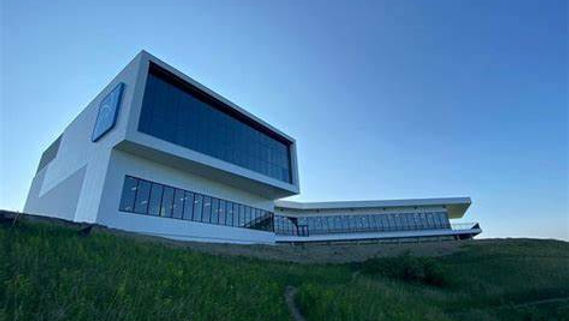 “Spring Symposium”Bismarck, NDEXHIBITOR REGISTRATION FORMAmerican Society for Clinical Laboratory Science - North Dakota     Supporting Sponsors:  When: April 25th, 2024 6:00 pm – 9:00 pm: Vendor and Science Gallery SocialApril 26th, 2024: Educational Sessions Where: Gateway to Science Center1600 Canary Ave, Bismarck, ND 58501, USA(701) 258-1975 ● http://www.gatewaytoscience.orgAccommodations:Hampton Inn and Suites Bismarck Northwest2020 Schafer St., Bismarck, ND 58501, USA(701) 751-5656 ● http://www.hilton.comFrom Lab to Life: Enhancing Patient CareJoin us for networking with Lab Professionals from all over the region. This is an awesome way to learn about potential professional opportunities and earn CEUs.Meet new friends just like you! #talknerdieLet’s discuss the issues that plague our field. #burnout #staffshortagesWe are stronger as a profession by working together. Learn about how you can become involved in ASCLS-ND.How To Register and Submit Payment:THANK YOU FOR YOUR CONTINUED SUPPORT!!!
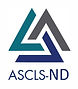 REGISTRATION INFORMATION Complete & submit registration form and payment.Pre-registration is required. 
Registrations must be postmarked by April 10, 2024Late fee of $20 applies after April 10, 2024.Please enter information in this typeable document:Online (preferred)OtherComplete the formhttps://www.asclsnd.orgEmail: Jessica Fryasclsnd@gmail.comPaymenthttps://www.asclsnd.orgCheck payable to: ASCLS-NDMail check to: Jessica Fry                       711 N. 28th St. Bismarck ND58501W-9 #’s/Form: available upon requestW-9 #’s/Form: available upon requestW-9 #’s/Form: available upon requestCompany Name:Contact name:Sales Person(s) Attending:(list all as name badges will be required)Address:City, State, Zip:E-mail:Phone:Fax:Instruction: Indicate registration level (type “X”) and additional meeting support below:

REGISTRATION DEADLINE IS APRIL 10th, 2024Instruction: Indicate registration level (type “X”) and additional meeting support below:

REGISTRATION DEADLINE IS APRIL 10th, 2024Instruction: Indicate registration level (type “X”) and additional meeting support below:

REGISTRATION DEADLINE IS APRIL 10th, 2024Single exhibit booth space (approx. area-8 x 10 ft; 6’ x 30’’ table, 2 chairs)Single exhibit booth space (approx. area-8 x 10 ft; 6’ x 30’’ table, 2 chairs)Single exhibit booth space (approx. area-8 x 10 ft; 6’ x 30’’ table, 2 chairs)Single exhibit booth space (approx. area-8 x 10 ft; 6’ x 30’’ table, 2 chairs)$500Please checkmark if electrical connection is needed for your displayPlease checkmark if electrical connection is needed for your displayPlease checkmark if electrical connection is needed for your displayPlease checkmark if electrical connection is needed for your displayN/APlease checkmark if you will require a tablecloth - $7.00/tablePlease checkmark if you will require a tablecloth - $7.00/tablePlease checkmark if you will require a tablecloth - $7.00/tablePlease checkmark if you will require a tablecloth - $7.00/tableThe facility has an area to park demo trucks – please indicate if you will have one:  YES / NOPlease note: the price of exhibit is for booth set up and up to 2 attendees (for food count) If more attendees are required, please add $10 per person       Number of extra attendees____________ x $10The facility has an area to park demo trucks – please indicate if you will have one:  YES / NOPlease note: the price of exhibit is for booth set up and up to 2 attendees (for food count) If more attendees are required, please add $10 per person       Number of extra attendees____________ x $10The facility has an area to park demo trucks – please indicate if you will have one:  YES / NOPlease note: the price of exhibit is for booth set up and up to 2 attendees (for food count) If more attendees are required, please add $10 per person       Number of extra attendees____________ x $10The facility has an area to park demo trucks – please indicate if you will have one:  YES / NOPlease note: the price of exhibit is for booth set up and up to 2 attendees (for food count) If more attendees are required, please add $10 per person       Number of extra attendees____________ x $10Additional Support:  Our Company would like to provide additional support for:Additional Support:  Our Company would like to provide additional support for:Additional Support:  Our Company would like to provide additional support for:Additional Support:  Our Company would like to provide additional support for:Provide a speaker for a workshop:Provide a speaker for a workshop:Name:Sponsor the expense of a workshop speaker:Sponsor the expense of a workshop speaker:$ Amount:Sponsor or help sponsor a breakSponsor or help sponsor a break$ Amount:Sponsor Other (please indicate):Meeting Questions:Jessica Fry (E) asclsnd@gmail.comEXHIBITOR FEE:EXHIBITOR FEE:EXHIBITOR FEE:EXHIBITOR FEE:EXHIBITOR FEE:REGISTRATION AMOUNT (from above)$EXTRA ATTENDEE(S) AMOUNT$ADDITIONAL SUPPORT AMOUNT  $$20 LATE FEE (if applicable)$MANUAL PROCESSING SERVICE FEE$15.00TOTAL:$